«Путешествие в мир природы»Программное содержание. Учить детей отличать хорошие, добрые поступки от иных. Развивать познавательный интерес детей, их экологическое сознание, формировать ценностные ориентации. Способствовать осознанию дошкольниками взаимосвязи всех компонентов природы, тесного взаимодействия человека и природы в их дальнейшей эволюции, закрепление навыков экологически грамотного поведения в природе. Воспитывать желание по-доброму относиться к природе, умение сочувствовать, сопереживать.Материал: русская народная сказка «Заюшкина избушка», куклы; комплекты картинок с изображением растений, травоядных животных, хищников — по количеству детей; ежик  с грибами, цифры, картинка с изображением дорожного знака «Дикие животные»; фишки, «Панорама добрых дел».Правила. Не мешать друг другу «путешествовать», внимательно слушать задания сказочных персонажей, думать, находить правильные ответы, помогать товарищам в том случае, если они дают неправильные ответы.Ход занятия.Воспитатель сообщает детям, что они отправляются в путешествие в мир природы. Перед отправлением дошкольников приветствует Баба Яга: «День добрый, ребята! В гости к природе собрались? А правила вежливости не забыли?» Баба Яга предлагает ребятам несколько пар правил, из которых детям нужно выбрать правила вежливого поведения в природе.а. Ветки не ломайте, деревья не калечьте, ни травинку ни лист зря не рвите.б. В лесу можно поиграть: листья рвать и побросаться, венки сплести, букеты нарвать. Подумаешь, в лесу много зелени — еще вырастет!а. Наконец-то можно пошуметь, покричать, поаукать, и главное — никому не мешаешь!б. Старайтесь не шуметь, а то лес испугается, затаится, и вы не узнаете ни одной тайны.а. Пучеглазую лягушку, ползучего ужа, неповоротливую жабу, противных гусениц можно прогнать, а лучше бы их совсем не было.б. Звери всякие важны, звери всякие нужны. Каждый из них делает в природе свое важное дело.За каждое правильно выбранное правило, дети получают фишки и проездные билеты на поезд для совершения путешествия.• Первая станция — «Сказка».Воспитатель показывает детям книгу «Заюшкина избушка». Дети вспоминают сказку, коллективно ее рассказывают. Затем проводится беседа по вопросам: кто в сказке совершил плохой поступок? Что плохого сделала лиса? Кто в сказке совершил хороший поступок? Что хорошего сделал зайчик? Как проявил себя петух? Кому вы сочувствуете больше всех? Чьи поступки вы одобряете?Воспитатель говорит, что и люди ведут себя по разному, и что всем бывает приятно от добрых поступков, хороших дел. Предлагает детям вспомнить, какие хорошие поступки они совершали, по очереди выслушивает каждого, всякий раз уточняя, кому было хорошо от того или другого поступка.• Вторая станция — «Загадки».На этой станции детей встречает волшебная кисточка: «Здравствуйте, ребята! Я знаю, что вы любите природу и дружите с ней. Сегодня у меня к вам будет много вопросов. Вопросы непростые. Чтобы ответить на них, нужно хорошо подумать».Загадки. Один волшебник решил создать лес. И сделал его из деревьев, кустарников, цветов, грибов. Потом решил добавить насекомых, а они чуть не съели весь лес. Волшебник не мог понять, почему? Помогите, ребята, ему разобраться. Другой волшебник сделал лес из деревьев, кустарников, цветов, грибов и поселил туда только волков и лисиц. Но они вскоре покинули этот лес. Почему?  Третий волшебник сделал лес из деревьев, кустарников, цветов, грибов и поселил туда жаб лягушек и ящериц, но они тоже начали покидать этот лес. Почему? Четвертый волшебник создал поле из пшеницы и ржи и поселил туда только мышей. Мыши чуть не съели весь будущий хлеб. Почему? Пятый волшебник сделал речку из воды и водорослей и поселил в нее только щук. Щуки начали покидать эту речку. Почему? Шестой волшебник сделал лес из разных животных и растений. Никто этот лес не покинул. Почему?Кто первый и правильно отвечает на вопрос, получает фишку.Физминутка.У медведя дом большой,А у зайца маленький.Наш медведь домой пошел,А за ним и заинька.Мы зверяток провожаем,А занятие продолжаем.•	Третья станция — «Друзья природы»Детям пчелки предлагают узнать правила поведения в природе. Ребята, которые дают полные, правильные ответы, получают фишки.•	Четвертая станция — «Пословицы»На этой станции дети встречают ежика, каждая рассказанная ими пословица превращается в грибок. Чем больше грибков, тем больше запасов у ежика и он спокойно проживет зиму.•  Пятая станция — «Экзамен»Приветствует Дед: «Здравствуйте, дети! Мне говорили, что вы настоящие знатоки природы. Знаете, как существуют вместе все живые организмы (растения, животные, люди) и как они связаны с неживой природой. А чтобы проверить, действительно ли это так, я сейчас устрою для вас настоящий экзамен. Для этого экзамена я подготовил задания».Задания1. Наверное, многие из вас не один раз выезжали с папами и мамами на своих автомобилях на прогулку в лес. А я вам хочу сказать, что под колесами автомобилей гибнет много животных. В местах наиболее частых переходов лесных дорог животными стоит вот такой знак (показывает дорожный знак «Дикие животные»). Чтобы помочь животным подскажите, как должен поступить водитель, увидев такой знак:увеличить скорость и быстро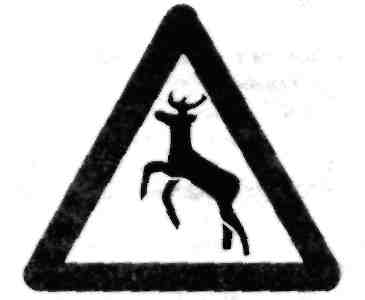 промчаться?снизить скорость?особенно быть внимательным? Говорят, что один человек оставляет в лесу след, сто человек — тропу, а тысяча — пустыню. Как, вы будете поступать, находясь в лесу? Дед раздает каждому ребенку набор картинок, в который входит картинка с изображением растения, картинка с изображением травоядного животного и картинка с изображением хищника. Задание, сложить цепочку питания, начиная с растения. При этом изображения объектов природы на картинках у всех детей разные.Кто первый и правильно решает задачу Деда, получает фишку.Воспитатель показывает «Панораму добрых дел», дети рассматривают ее, находят свои обозначения. Воспитатель объясняет, что солнце в панораме – это добрые дела всех детей. Но у каждого свой лучик, на котором треугольниками будут отмечены его хорошие поступки. Воспитатель проставляет треугольники, вешает панораму на стену.Итог: мы сегодня помогли многим животным, нам пора возвращаться в детский сад. И в группе мы заботимся, друг о друге, помогаем в трудную минуту, умеем дружить, давайте об этом споем.Пение песни «Мы дружные ребята».Занятие закончено.